NEW JERSEY SUBLET AGREEMENTDefinitions:1. Sublessor--original tenant2. Sublessee--new tenantIt is mutually agreed on the date of ____________________________ between_______________________ (sublessor) and _______________________ (sublessee) that all rights and duties described below shall be assumed by the sublessee for the term of the sublet agreement specified below. The sublessor acknowledges that she/he has sought and received permission to sublet their premises. The sublessee acknowledges receipt of the original lease and agrees to be bound by the terms of the original lease consistent with this sublet agreement effective The sublessee understands and agrees that s/he will be liable for any damage beyond normal wear and tear to the subleased premises and for any monies due and owing under the terms of this sublease agreement.Description of Original Lease and Premises:Address of Rental Unit _____________________________________________________________No. Street Apt# City/State/ZipLandlord Identity______________________________________________________________Name Phone #Term of Original Lease________/________/________ to ________/________/________Term of Sublet Agreement________/________ /________ to ________ /________/________Provisions of sublet agreementA. Check (1) or (2) - 1. The sublessee shall be liable for the full rent of the sublessor in the amount of $_________ per month.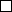  - 2. The sublessee shall be liable for part of the rent of the sublessor in the amount of $__________ per month. The sublessor shall remain liable for the remaining $___________ per month.B. Check (1) or (2) - The sublessee shall pay a security deposit in the amount of $______ to be held by_______________. [Note: In New Jersey, the security deposit should not be more than one and one-half month’s rent.]a. Date sublessor received sublessee's security deposit: _______/_______/_______b. Social Security of sublessee: _______-_______-_______ [for purpose of setting up aseparate bank account as required by state law.]c. Name and address of bank or savings institution where sublessee's money is deposited:____________________________________________________________________________________________________  - 2. The sublessee shall pay no security deposit.C. Rent of the sublessee shall be payable to ____________________________ at the address of ____________________________________________________________.D. Rent of the sublessee shall be paid on or before the ______ day of each month.E. The sublessee shall be responsible for her/his share (which is ________) of the following utilities (check utilities not included in the rent): gas (cooking/heat) telephone service heating oil water/sewage electricity other _________________F. The sublessor shall return the sublessee's security deposit within 30 days after the sublessee moves out. If any deductions are made from the deposit (for damages beyond ordinary wear and tear or for money due and owing under the terms of the sublease agreement), these must be completely itemized and given to the sublessee within the same 30-day period after move-out.SignaturesSublessee _____________________________ Date_______________________Sublessor _____________________________ Date_______________________Landlord ______________________________ Date_______________________The information contained herein is not to be construed as an endorsement by our service of any terms, conditions, or agreements (oral or written) made between sublessee and sublessor.The Off-Campus Housing Service encourages open and honest communication among tenants and between tenants and landlords. Any major problems, deficiencies, or questions should be backed up by written communication in order to verify that notice has been given and to clarify the particular issue for everyone's benefit.Please note the following important things to do:1. Make sure that your landlord allows subletting and that you get permission to sublet in writing regardless of what was previously communicated to you orally!2. Inspect your space before you leave and when you return. Any damages must be noted in writing and charges should be taken from the sublessee's security deposit. It is to your benefit to ask for a security deposit from the sublessee. Then, if damages occur, they do not come out of your pocket.3. Sit down and explain to everyone what is expected from them--including those staying. Try toavoid personal, legal, and financial squabbles by communicating effectively with all concerned.